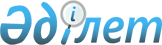 Об упразднении Ильичевского и Индустриального районных судов г. Павлодара, образовании Павлодарского городского суда Павлодарской области и переименовании некоторых районных и городского судов Республики КазахстанУказ Президента Республики Казахстан от 8 апреля 1999 года № 115     В соответствии с пунктами 1, 2 статьи 10 Указа Президента Республики Казахстан, имеющего силу конституционного закона, от 20 декабря 1995 г. № 2694  U952694_  "О судах и статусе судей в Республике Казахстан" и в связи с некоторыми изменениями в административно-территориальном устройстве Республики Казахстан постановляю:     1. Упразднить:     Ильичевский и Индустриальный районные суды г. Павлодара.     2. Образовать:     Павлодарский городской суд Павлодарской области.     3. Переименовать:     Каскеленский районный суд Алматинской области в Карасайский районный суд Алматинской области;     Луговской районный суд Жамбылской области в суд района Турара Рыскулова Жамбылской области;     Советский районный суд Северо-Казахстанской области в Аккайынский районный суд Северо-Казахстанской области;     Актюбинский городской суд Актюбинской области в суд города Актобе Актюбинской области.     4. Настоящий Указ вступает в силу со дня подписания.     ПрезидентРеспублики Казахстан     
					© 2012. РГП на ПХВ «Институт законодательства и правовой информации Республики Казахстан» Министерства юстиции Республики Казахстан
				